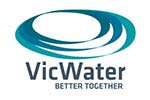 VICWATER2023 VICTORIAN OPERATOR OF THE YEAR AWARD NOMINATION FORMNominations are sought annually from Water Authorities and water companies throughout Victoria for operators who meet the following criteria:Nominees should be working in Victoria and should have direct responsibility for operational decisions at community water, sewer or recycled water systems/networks and/or water, wastewater or recycled water treatment plants or industrial water or wastewater plants.Nominees should have demonstrated a continued high level of performance, initiative and all-around attention to detail in the execution of their duties.This award is designed to provide encouragement to water industry employees by recognising excellent performance, initiative and attention to detail. PrizeThe completed applications are judged by an independent panel. In addition to the prestige and recognition of being named the award winner, the Victorian Operator of the Year will receive a trophy, certificate and professional development prize of an all-expenses paid trip to an overseas water conference (details to be confirmed pending Covid-19 situation).Executive SummaryPlease outline the main reason for this nomination (maximum 300 words)	________________________________________________________________________________________	________________________________________________________________________________________	________________________________________________________________________________________	________________________________________________________________________________________	________________________________________________________________________________________Supporting Information1.	Outline ideas, activities and achievements by the nominee which illustrate initiative and innovation demonstrating improved treatment and/or system operation and efficiency (maximum 150 words).	________________________________________________________________________________________	________________________________________________________________________________________	________________________________________________________________________________________	________________________________________________________________________________________	________________________________________________________________________________________2. 	Overall plant and/or system management and conditions and nominee’s specific contribution to these areas (maximum 150 words).	________________________________________________________________________________________	________________________________________________________________________________________	________________________________________________________________________________________	________________________________________________________________________________________	________________________________________________________________________________________3. 	Detail the nominee’s demonstrated attention to Workplace Health and Safety and other regulatory responsibilities (maximum 150 words).		________________________________________________________________________________________	________________________________________________________________________________________	________________________________________________________________________________________	________________________________________________________________________________________	________________________________________________________________________________________4. 	Personal development / training achievements – relevant vocational, education and training undertaken
(maximum 150 words).	________________________________________________________________________________________	________________________________________________________________________________________	________________________________________________________________________________________	________________________________________________________________________________________	________________________________________________________________________________________Any other relevant Industry Based Achievements (attach separate sheet if required - maximum 150 words).	________________________________________________________________________________________	________________________________________________________________________________________	________________________________________________________________________________________	________________________________________________________________________________________	________________________________________________________________________________________Submitting your nomination
Nominations should be submitted electronically in Word or PDF format and include the following information:A completed nomination formAn executive summary outlining the main reason for the nomination (maximum 300 words)2 x Photos (jpg or similar format)One headshot image of the nominee (jpg format and maximum 2Mb)One image of the nominee at work (jpg format and maximum 2Mb)Please complete this nomination form, attach relevant supporting documents and return to info@wioa.org.au by 5pm, Wednesday 22 February 2023NomineeOrganisationPositionYears of EmploymentYears of EmploymentQualifications / TradeBusiness phoneMobileEmailNominator (name)OrganisationBusiness phoneMobileContact email